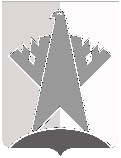 ДУМА СУРГУТСКОГО РАЙОНАХанты-Мансийского автономного округа - ЮгрыРЕШЕНИЕ«18» мая 2018 года                                                                                                             № 427-нпа   г. СургутДума Сургутского района решила:1. Внести в приложение к решению Думы Сургутского района от 27 февраля 2014 года № 485 «Об утверждении Положения о порядке внесения проектов решений Думы Сургутского района, перечне и формах, прилагаемых к ним документов» следующие изменения:1) в подпункте 4.1.6 пункта 4.1 раздела 4 слова «левое - 2,5 см., правое - 1,5 см., верхнее - 2 см., нижнее - 2 см.» заменить словами «левое - 30 мм, правое - 10 мм, верхнее - 20 мм, нижнее - 20 мм.»;2) абзац одиннадцатый пункта 6.2 раздела 6 признать утратившим силу;3) в абзаце двенадцатом пункта 6.2 раздела 6 слова «начальник правового управления» заменить словами «председатель юридического комитета»;4) в подпункте 8.2.1 пункта 8.2 раздела 8 слова «правовое управление» заменить словами «юридический комитет».2. Решение вступает в силу после его обнародования, но не ранее 01 июля 2018 года. О внесении изменений в решение Думы Сургутского района от 27 февраля 2014 года № 485 «Об утверждении Положения о порядке внесения проектов решений Думы Сургутского района, перечне и формах, прилагаемых к ним документов»Председатель Думы Сургутского районаА.П. Сименяк«18» мая 2018 годаИсполняющий полномочия главы Сургутского районаМ.Э. Нигматуллин«18» мая 2018 года